Ханты-Мансийский автономный округ - Югра(Тюменская область)АДМИНИСТРАЦИЯ Нижневартовского районаУПРАВЛЕНИЕ ОБРАЗОВАНИЯ И МОЛОДЕЖНОЙ ПОЛИТИКИМУНИЦИПАЛЬНОЕ БЮДЖЕТНОЕДОШКОЛЬНОЕ ОБРАЗОВАТЕЛЬНОЕ УЧРЕЖДЕНИЕ«ВАХОВСКИЙ ДЕТСКИЙ САД  «ЛЕСНАЯ СКАЗКА»ул. Таёжная , 18, с.п. Ваховск,  Нижневартовский район, Ханты-Мансийский автономный округ – Югра(Тюменская область), 628656Тел./факс: (3466) 28-80-97, dsvah1988@mail.ruПРИКАЗ11.01.2018    № 23О подготовке и проведении   спортивного развлечения «Папа, мама, я – спортивная семья»На основании годового плана работы МБДОУ «Ваховский детский сад «Лесная сказка» на 2017-2018 учебный год, с целью  сохранения и укрепления здоровья воспитанников, формирования основ здорового образа жизни у детей и их родителейПРИКАЗЫВАЮ:1.Провести спортивное  развлечение «Папа, мама, я – спортивная семья» вовсех группах дошкольного учреждения с 20 по 25.01.2018  годаОтветственный: старший воспитатель: Цупикова О.Н.2.  Руководителю физического  воспитания Гончар Л.А.        - подготовить сценарий   развлечения Дня здоровья   в срок до   18. 01. 2018 г.3.Контроль за исполнением приказа оставляю за собой.Заведующий                                                                            В. К .Бусыгина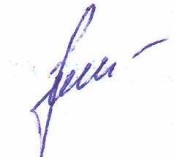 Муниципальное бюджетное дошкольное образовательное учреждение «Ваховский  детский сад «Лесная сказка»Спортивное развлечение для детей и родителей«Папа, мама,  я – спортивная семья»для дошкольников и их родителей  от 3 до 7 лет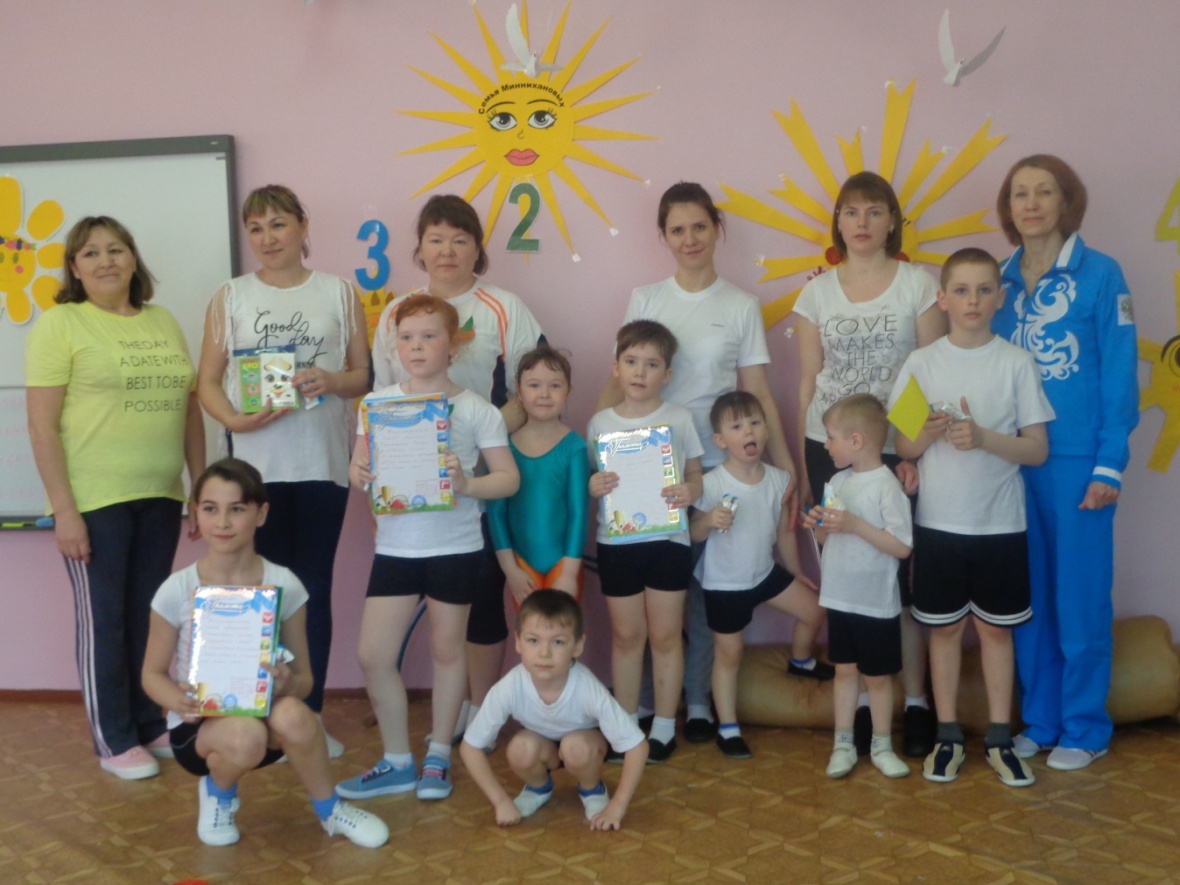                  Составила руководитель физического воспитания: Гончар Л.А.. 2018 гЦель:Формировать осознанное отношение к здоровому образу жизни у родителей и их детей.Задачи:1.Формировать основы здорового образа жизниу детей и родителей, посредством физической культуры.2. Способствовать развитию физических качеств дошкольников: быстроте, выносливости, ориентировке в пространстве, ловкости, точности, координационным способностям.3. Воспитывать у детей интерес к спорту, физическим упражнениям,  играм, эстафетам, спортивным мероприятиям, стремление к спортивному соперничеству.5.Оказывать всестороннюю поддержку  родителям в воспитании здорового поколения.Семьи– участники:1.Семья Ирназаровых:2. Семья Марьиных: 3.Семья Невзоровых:4. Семья Миннихановых:5. Семья Гелязитдиновых:Сценарий праздника (звучит песня «Новое поколение»Ведущая (В): Здравствуйте дорогие гости!Я рада приветствовать вас на спортивном состязании «Папа, мама, я – спортивная семья. Сегодня с вами я – ведущая состязания Лидия Александровна, а  также самые ловкие, быстрые, смелые ребята старшей группы Ваховского детского сада «Лесная сказка» (дети с фиестами кричат Россия –чемпион!)1.Спортивныесемьи, встречайте (муз «Новое поколение»)Семью Ирназаровых:АйгульРашитовну, Рауль Умматовича, Азалию, Эльдара,Семью Марьиных:Татьяну Владимировну, Андрея Александровича, Анну, Элю.Семью Миннихановых:Эльвира Альбертовича, Ирину Владимировну, Тимура, Рому.Семью    Невзоровых:Илью Андреевича, Екатерину Сергеевну, Игоря, Егора.Семью   Геллязетдиновых:ДанилаМиниуловича, Ирэну Станиславовну, Давида, Софию.Круг почетакоманд семей под музыкальное сопровождение.  (На слова песни выходят дети к родителям, берутся за руки и выполняют ходьбу по кругу, затем кружение в парах и садятся на места дети)  2. Гимнастические упражнения с флажками, лентами и обручами.3.Представляю членов жюри:1.Бусыгина В.К.2.Цупикова О.Н.3.Рагулько Н.С.(результаты будут оценивать по 5 бальной системе. 4.Жеребьевка команд (4 шара с номерами от 1 до 5, пары для состязания получают свой порядковый номер)(Группа поддержки)построение семей  по номерам:Название, девиз, стихотворение и.т.д. (каждую семью провожают под аплодисменты и муз сопровождение»Жюри оценивает (выставляются на табло карты)2.Утренняя зарядка(дети и семья)Звучит песня  «Поздно утром только сони.» (Семьи поочередно проводят утреннюю гимнастику с детьми под музыку)СемьяИрназаровых«Пяточка, носочек»(группа поддержки в синих галстуках)Семья Невзоровых«Зайцы встали по порядку»Дети исполняют частушки на  спортивную тему.СемьяМарьиных«Руку правую вперед»(группа поддержки в красных галстуках)Семья Геллязетдиновых«Ку – КУ»Стихи  читают дети. Алина, Никита, Федя, Тимур.(группа поддержки в зеленых галстуках)Семья Миннихановых«Привет, Маша»(группа поддержки в желтых галстуках)Жюри Группа поддержкиЭстафета с вожжами «Перевоз детей»(семьи №1, 2, 3, 4,5 ; затем последние выбывают, остается три команды, затем проигравшая семья выбывает, щстается 2 команды и определяется победитель)Дети строятся в колонну на одной стороне, родитель на другой с обручем. Бежит к детям, заходит ребенок в обруч и бегут на противоположную сторону и так пока все члены семьи не будут перевезены.Гимнастические этюды.Дети выполняют гимнастические номера №1 и2,3,4.Домашнее задание Семья № 1, 2показывает домашнее задание ЖюриГруппа поддержкиЭстафета с хоп-мячом  «Наездники» - на хоп мяче проскакать, на матах пролезть под дугу не отпуская мяч .1.Состязаются по 2 семьи №1 и 2;2.Состязаются семьи №3 и 4,  5;3. Состязаются победители второй тройки.4.Состязаются победители первой и второй двойки.Семья №3, 4 показывает домашнее заданиеЖюри ведут подсчет балловГруппа поддержкиСладкая игра «Захват конфет»Конфеты лежат по кругу. Все семьи бегут по кругу под музыку. На паузу захватывают конфету. Кому не досталось конфеты – выходит. Семья набравшая  большее количество конфет выигрывает.Домашнее задание показывает семья №5 Построение семей – участниц состязания.Жюри подводит итог.Ведущий: Вот такую тренировкуПровели вы очень ловко.Получайте ка награды…Поздравляем! Очень рады.Награждение по номинациям:Группа поддержкиСемья спортивная, ловкая, быстрая, веселая, реактивная, позитивная.Общая песня  «»Выход под муз. «Новое поколение»Задания:1.Придумать название семейной команды и девиз.2. Придумать и продемонстрировать спортивный номер, можно использовать  спортивные пособия: мячи, обручи, скакалки, гантели и другие.3. Разучить комплекс утренней гимнастики.4.Наличие спортивной формы и обуви.5. Стихотворение ребенку выучить:Сияет солнышко, ура!И мы готовимся заранее.Ребята, начинать пораСпортивное соревнование!Задания:1.Придумать  название семейной команды и девиз.2. Придумать и продемонстрировать спортивный номер, можно использовать  спортивные пособия: мячи, обручи, скакалки, гантели и другие.3. Разучить комплекс утренней гимнастики.4.Наличие спортивной формы и обуви. 5. Стихотворение ребенку выучить:С нами смех!Нам живется лучше всех!Потому что с нами – смех!С ним нигде не расстаемся,Где б мы ни были – смеемся.Утром выглянем в окно – Дождик льет, а нам смешно.Задания:1.Придумать  название семейной команды и девиз.2. Придумать и продемонстрировать спортивный номер, можно использовать  спортивные пособия: мячи, обручи, скакалки, гантели и другие.3. Разучить комплекс утренней гимнастики.4.Наличие спортивной формы и обуви. 5. Стихотворение ребенку выучить:Если хочешь стать умелым, быстрым, сильным, ловким, смелым,Никогда не унывай и гантели выжимай,В санках с горки быстро мчись и на лыжи становись.Задания:1.Придумать  название семейной команды и девиз.2. Придумать и продемонстрировать спортивный номер, можно использовать  спортивные пособия: мячи, обручи, скакалки, гантели и другие.3. Разучить комплекс утренней гимнастики.4.Наличие спортивной формы и обуви. 5. Стихотворение ребенку выучить:Каждый твердо знает: физкультура укрепляетНаши мышцы, наше тело.Физкультура помогает сильным быть и смелым.Домашнее задания:1.Придумать  название семейной команды и девиз.2. Придумать и продемонстрировать спортивный номер, можно использовать  спортивные пособия: мячи, обручи, скакалки, гантели и другие.3. Разучить комплекс утренней гимнастики.4.Наличие спортивной формы и обуви. 5. Разучить стихотворение о ЗОЖ.Литература:1.  В.Я. Лысова, Т.С.Яковлева, Спортивные праздники и развлечения в ДОУ, М., 2010.2.  З.Ф.Аксенова, Спортивные праздники в ДОУ, 2014.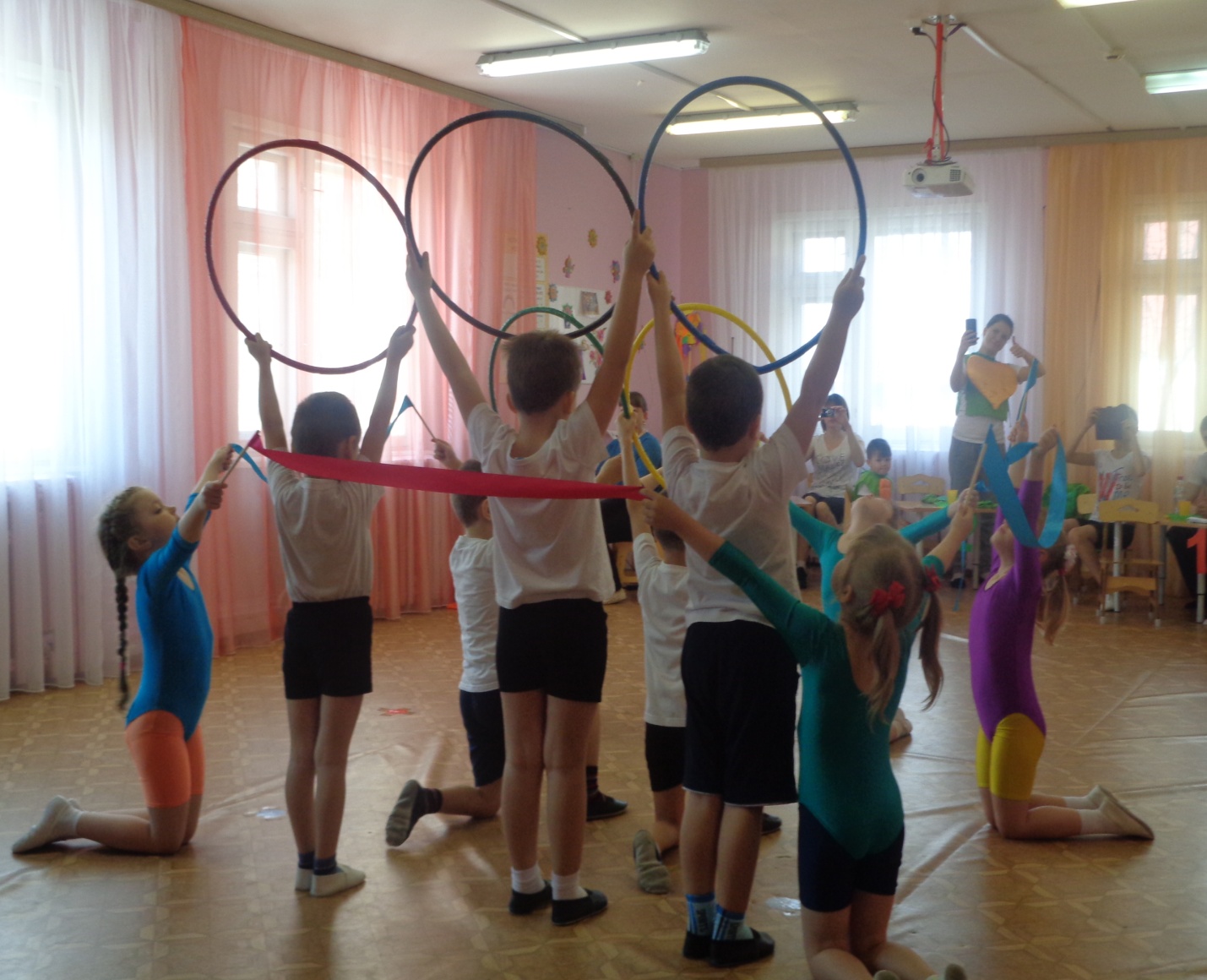 